SUPPLEMENTTOBuilding façade-level correlates of bird-window collisions in a small urban areaCorey S. Riding,* Timothy J. O’Connell, and Scott R. LossOklahoma State University, Department of Natural Resource Ecology & Management, Stillwater, Oklahoma, USA* Corresponding author: corey.riding@okstate.edu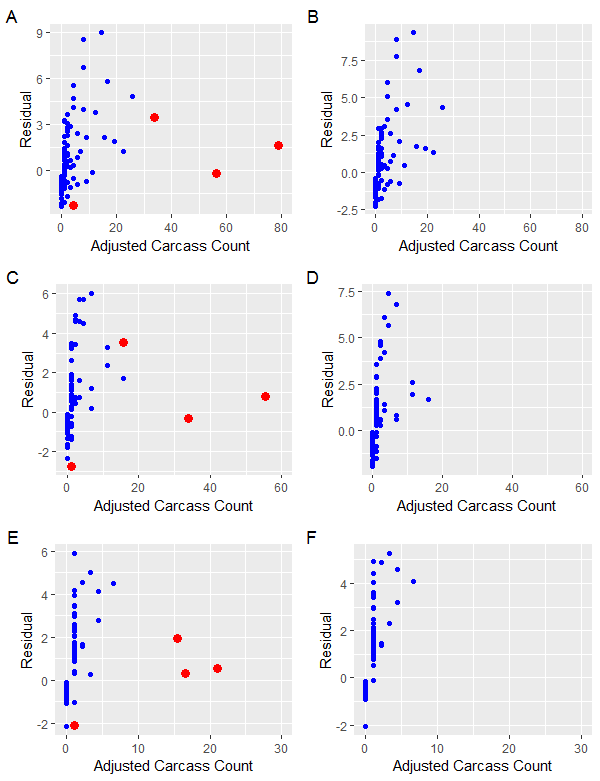 Figure S1. Residuals plotted against dependent variables (adjusted carcass counts) for multi-season (A & B), spring (C & D), and summer models (E & F). For plots A, C, and E, n=235 and the 4 façades of building OS12 are highlighted in red. For plots B, D, and F, n=231 and building OS12 is excluded. Table S1. Results for spring models of relationship between façade variables and bias-adjusted carcass counts based on Akaike’s Information Criterion (ΔAICc).Table S2. Results for summer models of relationship between façade variables and bias-adjusted carcass counts based on Akaike’s Information Criterion (ΔAICc).Table S3. Results for fall models of relationship between façade variables and bias-adjusted carcass counts based on Akaike’s Information Criterion (ΔAICc). This analysis excluded the class ‘corner’ from the façade type variable, and thus n = 215.Table S4. Results for Lincoln’s Sparrow models of relationship between façade variables and bias-adjusted carcass counts based on Akaike’s Information Criterion (ΔAICc).Table S5. Results for American Robin models of relationship between façade variables and bias-adjusted carcass counts based on Akaike’s Information Criterion (ΔAICc).Table S6. Results for European Starling models of relationship between façade variables and bias-adjusted carcass counts based on Akaike’s Information Criterion (ΔAICc). This analysis excluded the classes ‘corner’ and ‘portico’ from the façade type variable, and thus n = 176.Table S7. Results for Mourning Dove models of relationship between façade variables and bias-adjusted carcass counts based on Akaike’s Information Criterion (ΔAICc).Table S8. Results for Indigo Bunting models of relationship between façade variables and bias-adjusted carcass counts based on Akaike’s Information Criterion (ΔAICc). This analysis excluded the class ‘portico’ from the façade type variable, and thus n = 196.Table S9. Results for Swainson’s Thrush models of relationship between façade variables and bias-adjusted carcass counts based on Akaike’s Information Criterion (ΔAICc). This analysis excluded the class ‘corner’ from the façade type variable, and thus n = 215.Table S10. Results for House Finch models of relationship between façade variables and bias-adjusted carcass counts based on Akaike’s Information Criterion (ΔAICc). This analysis excluded the class ‘corner’ from the façade type variable, and thus n = 215.Table S11. Results for Painted Bunting models of relationship between façade variables and bias-adjusted carcass counts based on Akaike’s Information Criterion (ΔAICc). This analysis excluded the class ‘corner’ from the façade type variable, and thus n = 215.VariablesΔAICcKωiGlass, Height, Length, Type0.0101.000Glass, Height, Length89.46<0.001Glass, Length, Type96.09<0.001Glass, Height, Type96.49<0.001Glass, Height100.65<0.001Height, Length, Type107.59<0.001Length, Type116.98<0.001Glass, Length118.55<0.001Glass, Type123.38<0.001Height, Length125.45<0.001Null147.63<0.001VariablesΔAICcKωiGlass, Height, Length, Lawn0.071.000Glass, Height, Length5.66<0.001Glass, Height, Lawn6.76<0.001Glass, Height8.35<0.001Glass, Length, Type, Lawn15.810<0.001Glass, Length, Lawn19.86<0.001Glass, Length, Type22.79<0.001Glass, Length28.65<0.001Glass, Type, Lawn28.79<0.001Glass, Type30.68<0.001Glass, Lawn33.75<0.001Height, Length34.35<0.001Null50.93<0.001VariablesΔAICcKωiGlass, Height, Type, Tree, Lawn0.0100.382Glass, Height, Tree, Lawn2.470.116Glass, Height, Tree2.660.106Glass, Type, Tree, Lawn2.690.104Glass, Type, Tree3.080.084Glass, Height, Type, Lawn3.690.062Glass, Height, Type3.780.060Glass, Type, Lawn5.280.028Glass, Type5.470.025Glass, Tree, Lawn6.460.015Glass, Tree7.450.009Glass, Height, Lawn9.760.003Glass, Height9.850.003Glass, Lawn11.550.001Glass, Length11.850.001Null38.73<0.001VariablesΔAICcKωiGlass, Tree, Flower0.060.55Glass, Tree0.450.45Glass, Length, Flower44.39<0.001Glass, Flower45.15<0.001Glass45.34<0.001Null61.73<0.001VariablesΔAICcKωiLength, Impervious0.050.432Length, Lawn0.650.318Tree, Impervious2.750.113Length2.740.110Null5.530.027VariablesΔAICcKωiType, Flower0.060.484Height, Type2.060.182Glass, Tree2.360.151Length, Glass, Flower2.460.146Null5.130.038VariablesΔAICcKωiGlass, Height, Length0.060.817Glass, Height, Impervious5.460.055Glass, Height6.350.035Glass, Length6.450.034Height, Length, Impervious7.060.025Height, Length7.150.024Length, Impervious8.850.010Null16.83<0.001VariablesΔAICcKωiLength, Height, Type0.080.582Length, Type0.970.372Glass, Length, Type6.780.021Height, Type7.270.016Type, Lawn10.170.004Glass, Height10.450.003Type11.460.002Glass, Lawn17.05<0.001Null37.63<0.001VariablesΔAICcKωiGlass, Type, Height, Length0.090.649Glass, Type, Height1.280.349Glass, Type, Length11.080.003Glass, Height30.85<0.001Glass, Type365.07<0.001Glass43.74<0.001Glass, Length43.75<0.001Null60.03<0.001VariablesΔAICcKωiGlass, Height, Length, Tree, Impervious0.080.327Glass, Height, Type0.680.244Glass, Height, Length, Impervious0.870.215Glass, Height, Impervious3.260.066Glass, Type4.170.042Glass, Height4.350.037Height, Length, Tree, Impervious4.970.028Height, Type5.570.021Type5.760.019Null21.23<0.001VariablesΔAICcKωiGlass, Height, Impervious0.060.348Glass, Height, Type0.780.242Height, Type2.270.113Glass, Height, Length, Flower2.570.101Glass, Height, Flower2.660.093Glass, Height2.750.092Height, Impervious8.150.006Height, Flower9.150.004Height11.440.001Null25.93<0.001